  N. Circolare e data, vedasi segnaturaAi genitori delle Alunne e degli Alunniprovenienti da contesti migratori (ultimo anno di frequenza) delle Scuole dell’Infanzia delle Scuole Primarie  della Scuola Secondaria di Primo Gradop.c.        A tutti i docenti                                                                                     		              Al personale di Segreteria    Oggetto: somministrazione questionario per alunni provenienti da contesti migratoriSi informano le famiglie dei bambini e delle bambine in oggetto che, come da azione di monitoraggio prevista dal PTOF, verranno somministrati dei questionari atti a raccogliere delle informazioni utili sulla percezione di integrazione degli alunni e delle alunne provenienti da contesti migratori.Cordiali saluti.IL DIRIGENTE SCOLASTICODott.ssa Francesca MENEGHEL Indicazioni utili all'utenza:il responsabile dell'istruttoria: Assistente Amm.va Edy MODOLO  int. 1/1Orario di ricevimento del Dirigente Scolastico Dott.ssa Francesca MENEGHEL previo appuntamentoOrario di ricevimento del Direttore dei servizi generali e amministrativi : Clemente SIMONE previo appuntamentoorario di apertura al pubblico dell'ufficio durante le lezioni  è il seguente: il Lunedì dalle ore 7.40 alle ore 8.30 e dalle  ore 15.00 alle ore 16.30 –  il Martedì su appuntamento – il Mercoledì dalle ore 15.00 alle ore 16.30 – il Giovedì e Venerdì dalle ore 7.40 alle 8.30 e dalle ore 12.00 alle ore 13.00 – il Sabato dalle ore 11.00 alle ore 13.00.Durante la sospensione delle lezioni si conserva il solo orario antimeridiano.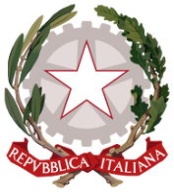 ISTITUTO COMPRENSIVO STATALE DI ODERZO (TV)SCUOLE INFANZIA - SCUOLE PRIMARIE - SCUOLA SECONDARIA 1° GRADO Piazzale Europa 21 – 31046 ODERZO (TV)-  0422/815655   E-mail TVIC88400X@Istruzione.it – Posta Certificata: TVIC88400X@pec.istruzione.itC.F. 94141320260 - Cod. Min.:TVIC88400X – SITO: www.icoderzo.edu.itFirmato digitalmente da Francesca MENEGHELC=ITO=Istituto Comprensivo Statale di Oderzo 94141320260